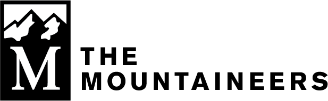 Intro to Multi-Pitch Trad Course – Seattle ApplicationFill out this application as completely as possible.  The Multi Pitch Trad course has been developed to teach students who already have climbing experience how to place protection with an end goal of climbing multi-pitch traditional routes. Individuals who are not completely comfortable climbing beginning to moderate trad routes on Lead (5.6-5.8) ,  belaying, and rappelling and Lead climbing on bolts at a minimum of 5.7 indoors and or outdoors may have a very difficult time leading the Multi Pitch Routes we use to teach this course outdoors. To facilitate the evaluation of your application and to help gauge your ability to complete the crag course requirements, please provide as much information as possible regarding your rock climbing experience. If you have any questions about the course or about completing this application please contact the course leader.Date: ______________________________________________________________________
Name: 	18 or older (Y or N)		(as listed on mountaineers.org) 	 Email: 	Help us consider your application by ranking on a scale of 1 (minimal) to 5 (extensive), your experience in (if you have no experience leave the line blank):Bouldering 	1	2 	3	4 	5 	Rating: 	Scrambling 	1	2 	3 	4	5Using a belay system 	1 	2 	3 	4 	5	Caught a leader fall? yes noIndoor gym climbing (top rope	1 	2 	3 	4 	5 	Rating*: 	Indoor gym climbing (lead)	1 	2 	3 	4 	5 	Rating*: 	Outdoor rock climbing (top rope)	1 	2 	3 	4 	5	Rating*: 	Outdoor rock climbing (lead - Sport)	1 	2 	3 	4 	5	Rating*: 	Outdoor rock climbing (lead - Trad)	1 	2 	3 	4 	5	Rating*: 								      *Yosemite decimal (e.g., 5.6)If you have climbed outside, including non-Mountaineers climbs, please list the names, locations and ratings of the routes:Write a short paragraph explaining why you are signing up for this course and what you hope to get out of it (use a separate piece of paper if needed)After course completion, would you be willing to instruct for future climbing classes?: Yes  No  MaybePlease check all Mountaineers courses you have taken:Basic Climbing :   	 student     	 graduate	Year:  _________	Intermediate Climbing:  	 student    	 graduate	Year:  _________Into to Single Pitch Trad	 student     	 graduate 	Year:  _________ Wilderness First Aid:    	 current    	 lapsed		 current student	 never takenList any other climbing related courses and activities you have participated in (including non-Mountaineers courses and activities):Have you applied for, or taken, trad climbing courses with The Mountaineers in a previous year(s)? 			Yes     No            If yes, year(s):      	How to ApplyComplete this application form and e-mail  it to the course leader (Course leader contact info can be found on the online listing by clicking on the leader’s name).Course leaders will email you when they approve your application. Course enrollment is on a rolling basis. If you have not heard from the volunteer course leader within 4 business days please feel comfortable to send the volunteer leader a reminder email. Once you have been accepted into the course, register and pay the course fee online at mountaineers.org. Participants may not attend any part of the course until they have paid the course fee in full.Thanks for your interest in the course!  Multi-Pitch I have followed:Location/YearRating*Trad routes I have ledLocation/YearRating*